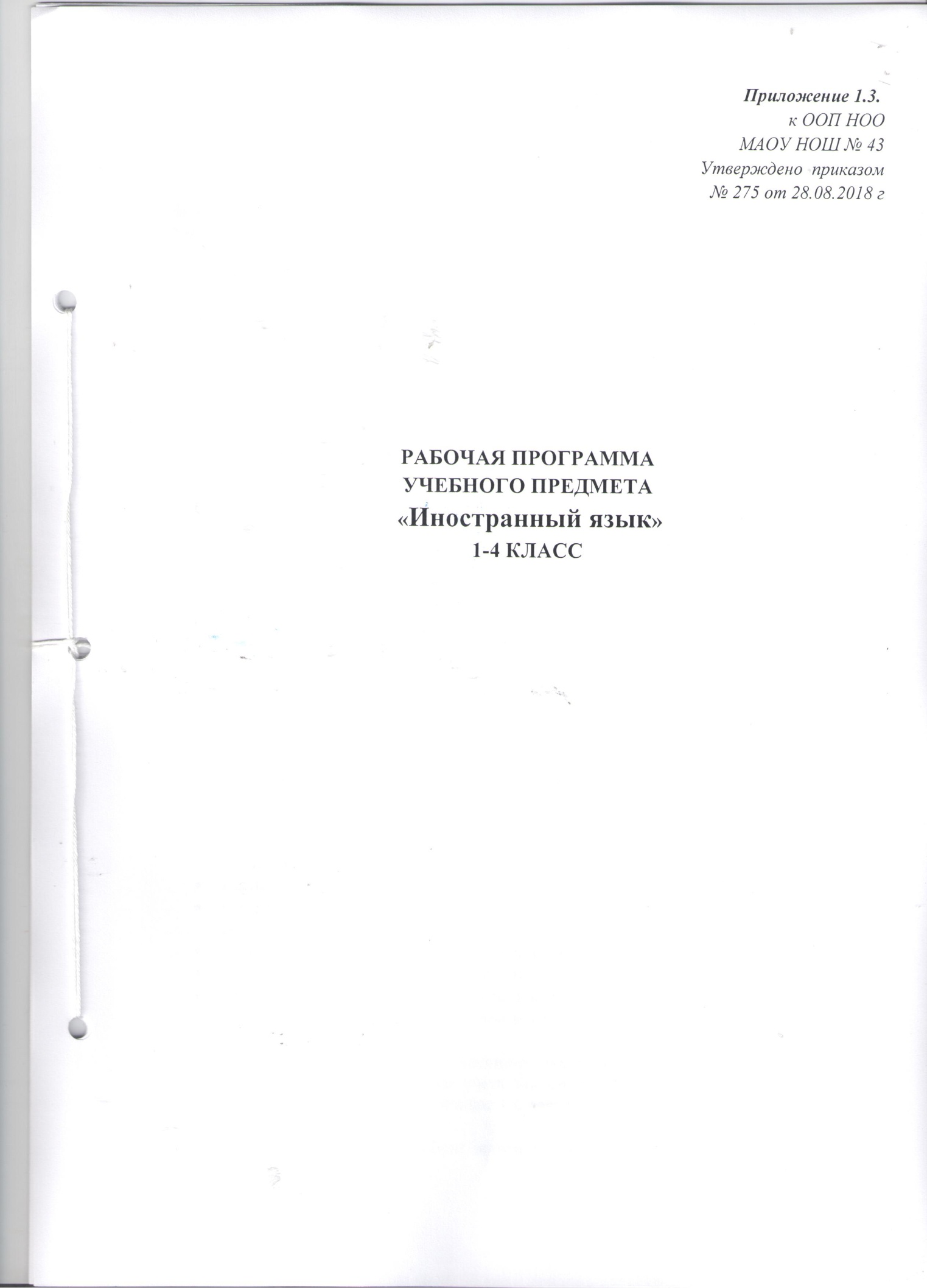 ПРИЛОЖЕНИЕ 1.3ПРОГРАММАУЧЕБНОГО ПРЕДМЕТА «ИНОСТРАННЫЙ ЯЗЫК»1 – 4  КЛАССПланируемые результаты освоения учебного предмета «Иностранный язык»Личностные универсальные учебные действияВыпускник научится:внутренняя позиция школьника на уровне положительного отношения к школе,ориентации на содержательные моменты школьной действительности и принятия образца «хорошего ученика»;широкая мотивационная основа учебной деятельности, включающая социальные, учебно-познавательные и внешние мотивы;ориентация на понимание причин успеха в учебной деятельностиучебно-познавательный интерес к новому учебному материалу и способам решения новой частной задачи; способность к самооценке на основе критериев успешности учебной деятельности;основы гражданской идентичности личности в форме осознания «Я» как гражданина России, чувства сопричастности и гордости за свою Родину, народ и историю,осознание ответственности человека за общее благополучие, осознание своей этнической принадлежности;ориентация в нравственном содержании и смысле поступков как собственных, так и окружающих людей;развитие этических чувств — стыда, вины, совести как регуляторов морального поведения;знание основных моральных норм и ориентация на их выполнение,дифференциация моральных и конвенциональных норм, развитие морального сознания как переходного от  доконвенционального к конвенциональному уровню;установка на здоровый образ жизни;чувство прекрасного и эстетические чувства на основе знакомства с мировой и отечественной художественной культурой;эмпатия как понимание чувств других людей и сопереживание им;Выпускник получит возможность научиться:внутренней позиции школьника на уровне положительного отношения к школе, понимания необходимости учения, выраженного в преобладании учебно- познавательных мотивов и предпочтении социального способа оценки знаний;выраженной устойчивой учебно-познавательной мотивации учения;устойчивого учебно-познавательного интереса к новым общим способам решения задач;адекватного понимания причин успешности/неуспешности учебной деятельности;положительной адекватной дифференцированной самооценки на основекритерия успешности реализации социальной роли «хорошего ученика»;компетентности в реализации основ гражданской идентичности в поступках и деятельности;морального сознания на конвенциональном уровне, способности к решению моральных дилемм на основе учета позиций партнеров в общении, ориентации на их мотивы и чувства, устойчивое следование в поведении моральным нормам и этическим требованиям;установки на здоровый образ жизни и реализации ее в реальном поведении и поступках;осознанных устойчивых эстетических предпочтений и ориентации на искусство как значимую сферу человеческой жизни;эмпатии как осознанного понимания чувств других людей и сопереживания им, выражающихся в поступках, направленных на помощь и обеспечение благополучия.Метапредметными результатами изучения иностранного языка 1 ступени обучения являются: развитие умения взаимодействовать с окружающими (при выполнении разных ролей  пределах речевых потребностей и возможностей младшего школьника; развитие коммуникативных способностей школьника, умение выбирать адекватные языковые и речевые средства для успешного решения элементарной коммуникативной задачи; расширение общего лингвистического кругозора; развитие познавательной, эмоциональной и волевой сфер; овладение умением координированной работы с разными компонентами учебно-методического комплекта (учебником, аудиодиском и т.д.)Предметными результатами изучения иностранного языка в начальной школе являются: овладение начальными представлениями о нормах иностранного языка (фонетических, лексических, грамматических); умение (в объеме содержания курса) находить и сравнивать такие языковые единицы, как звук, буква, слово.Коммуникативные уменияГоворениеВыпускник научится:участвовать в элементарных диалогах (этикетном, диалоге-расспросе, диалоге-побуждении), соблюдая нормы речевого этикета, принятые в англоязычных странах;составлять небольшое описание предмета, картинки, персонажа; рассказывать о себе, своей семье, друге.Выпускник получит возможность научиться: воспроизводить наизусть небольшие произведения детского фольклора; составлять краткую характеристику персонажа; кратко излагать содержание прочитанного текста.АудированиеВыпускник научится: понимать на слух речь учителя об одноклассниках при непосредственном общении и вербально/невербально реагировать на услышанное; воспринимать на слух в аудиозаписи и понимать основное содержание небольших сообщений, рассказов, сказок, построенных в основном на знакомом языковом материале.Выпускник получит возможность научиться: воспринимать на слух аудиотекст и полностью понимать содержащуюся в нем информацию; использовать контекстуальную или языковую догадку при восприятии на слух текстов, содержащих некоторые незнакомые слова.ЧтениеВыпускник научится: соотносить графический образ английского слова с его звуковым образом; читать вслух небольшой текст, построенный на изученном языковом материале, соблюдая правила произношения и соответствующую интонацию; читать про себя и понимать содержание небольшого текста, построенном в основном на изученном языковом материале; читать про себя и находить необходимую информацию.Выпускник получит возможность научиться: догадываться о значении незнакомых слов по контексту; не обращать внимания на незнакомые слова, не мешающие понимать основное содержание текста.ПисьмоВыпускник научится: выписывать из текста слова, словосочетания и предложения; писать поздравительную открытку к Новому году, Рождеству, дню рождения (с опорой на образец); писать по образцу краткое письмо зарубежному другу (с опорой на образец);Выпускник получит возможность научиться: в письменной форме кратко отвечать на вопросы к тексту; составлять рассказ в письменной форме по плану/ключевым словам;заполнять простую анкету; правильно оформлять конверт, сервисные поля в системе электронной почты (адрес, тема сообщения).Языковые средства и навыки оперирования имиГрафика, каллиграфия, орфографияВыпускник научится: воспроизводить графически и каллиграфически корректно все буквы английского алфавита (полупечатное написание букв, буквосочетаний, слов); пользоваться английским алфавитом, знать последовательность букв в нем; списывать текст; восстанавливать слово в соответствии с решаемой учебной задачей; отличать буквы от знаков транскрипции.Выпускник получит возможность научиться: сравнивать и анализировать буквосочетания английского языка и их транскрипцию; группировать слова в соответствии с изученными правилами чтения; уточнять написание слова по словарю; использовать экранный перевод отдельных слов (с русского языка на иностранный язык и обратно).Фонетическая сторона речиВыпускник научится: различать на слух и адекватно произносить все звуки английского языка, соблюдая нормы произношения звуков; соблюдать правильное ударение в изолированном слове, фразе; различать коммуникативные типы предложений по интонации; корректно произносить предложения с точки зрения их ритмико-интонационных особенностей.Выпускник получит возможность научиться: распознавать связующее r в речи и уметь его использовать; соблюдать интонацию перечисления; соблюдать правила отсутствия ударения на служебных словах (артиклях, союзах, предлогах); читать изучаемые слова по транскрипции.Лексическая сторона речиВыпускник научится: узнавать в письменном и устном тексте изученные лексические единицы, в том числе словосочетания,  пределах тематики на ступени начального общего образования; употреблять в процессе общения активную лексику в соответствии с коммуникативной задачей; восстанавливать текст в соответствии с решаемой учебной задачей.Выпускник получит возможность научиться: узнавать простые словообразовательные элементы; опираться на языковую догадку в процессе чтения и аудирования (интернациональные и сложные слова). Грамматическая сторона речиВыпускник научится: распознавать и употреблять в речи основные коммуникативные типы предложений;распознавать в тексте и употреблять в речи изученные части речи: существительные с определенным/неопределенным/нулевым артиклем, существительные в единственном и множественном числе; глагол связку tobe; глаголы в Present, Past, FutureSimple; модальные глаголы can, may, must; личные, притяжательные и указательные местоимения; прилагательные в положительной, сравнительной и превосходной степени; количественные (до 100) и порядковые (до 30) числительные; наиболее употребительные предлоги для выражения временных и пространственных отношений.Выпускник получит возможность научиться: узнавать сложносочиненные предложения с союзами and и but; использовать в речи безличные предложения (It’scold.It’s 5 o’clock. It’sinteresting), Предложения с конструкцией thereis/ thereare; - оперировать в речи неопределенными местоимениями some, any (некоторые случаи употребления:CanIhavesometea? Is there any milk in the fridge? – No, there isn’t any);- оперировать в речи наречиями времени (yesterday, tomorrow, never, usually, often, sometimes); наречиями степени (much, little, very); распознавать в тексте и дифференцировать слова по определенным признакам (существительные, прилагательные, модальные/смысловые глаголы).2. Содержание учебного предмета «Английский язык»2 классПредметное содержание речи.Предметное содержание устной и письменной речи соответствует образовательным и воспитательным целям, а также интересам и возрастным особенностям младших школьников и включает следующие темы:Знакомство. С одноклассниками, учителем, персонажами детских произведений: имя, возраст. Приветствие, прощание (с использованием типичных фраз речевого этикета).Я и моя семья. Члены семьи, их имена, внешность. Покупки в магазине: одежда, обувь, основные продукты питания. Любимая еда. Семейные праздники: день рожденияМир моих увлечений. Игрушки. Выходной день (в кукольном театре, цирке), каникулы.Мир вокруг меня. Мой дом/квартира/комната: названия комнат, их размер, предметы мебели и интерьера. Любимое домашнее животное. (имя, возраст, цвет, размер, характер, что умеет делать). Времена года, погода. Страна/страны изучаемого языка и родная страна. Общие сведения: название, столица. Домашние питомцы и их популярные имена, блюда национальной кухни, популярные и традиционные игрушки.Небольшие произведения детского фольклора на английском языке. Некоторые формы речевого и неречевого этикета англо-говорящих стран в ряде ситуаций общения 3 классПредметное содержание речиПредметное содержание устной и письменной речи соответствует образовательным и воспитательным целям, а также интересам и возрастным особенностям младших школьников и включает следующие темы:Знакомство. С одноклассниками, учителем, персонажами детских произведений: имя, возраст. Приветствие, прощание (с использованием типичных фраз речевого этикета).Я и моя семья. Члены семьи, их имена, возраст.Мой день (распорядок дня). Покупки в магазине (основные продукты питания). Любимая еда.Семейные праздники:  Рождество, День матери.Мир моих увлечений (игрушки).Мои любимые занятия. Выходной день (в театре животных, доме-музее, парке).Я и мои друзья (увлечения/хобби, совместные занятия).Любимое домашнее животное (имя, возраст, цвет, размер, характер, что умеет делать).Моя школа. Учебные предметы, школьные принадлежности.Мир вокруг меня. Мой дом/квартира/комната: названия комнат, их размер, предметы мебели и интерьера.Страны изучаемого языка и родная страна (школы, дома, магазины, животный мир, блюда национальной кухни, мир увлечений).Небольшие произведения детского фольклора на изучаемом иностранном языке (рифмовки, стихи, песни, сказки).4 классПредметное содержание речиПредметное содержание устной и письменной речи соответствует образовательным и воспитательным целям, а также интересам и возрастным особенностям младших школьников и включает следующие темы:Знакомство. С новыми друзьями: имя, возраст, класс; персонажи детских произведений. Приветствие, прощание с использованием типичных фраз речевого этикета.Я и моя семья. Члены семьи, их имена, возраст, внешность, черты характера, профессии, увлечения/хобби.Мой день распорядок дня, домашние обязанности. Покупки в магазине(одежда, обувь, основные продукты питания). Цены. Любимая еда.  Семейные праздники (день рождения, Новый год, Рождество). Подарки.Мир моих увлечений. Мои любимые занятия. Виды спорта и спортивные игры. Мои любимые сказки, комиксы. Выходной день (в зоопарке, в парке аттракционов, в кинотеатре).Я и мои друзья :имя, возраст, внешность, характер, увлечения/хобби. Совместные занятия.Моя школа :учебные предметы, школьные принадлежности, школьные праздники.Мир вокруг меня. Мой дом, предметы мебели и интерьера. Профессии. Различные учреждения и их местонахождение.  Погода. Путешествия.Страна/cтраны изучаемого языка и родная страна. Столицы, культура, традиции.Небольшие произведения детского фольклора на английском языке(рифмовки, стихи, песни, сказки).3.Тематическое планирование  с указанием количества часов, отводимых на освоение каждой темы.2 класс3 класс4 класс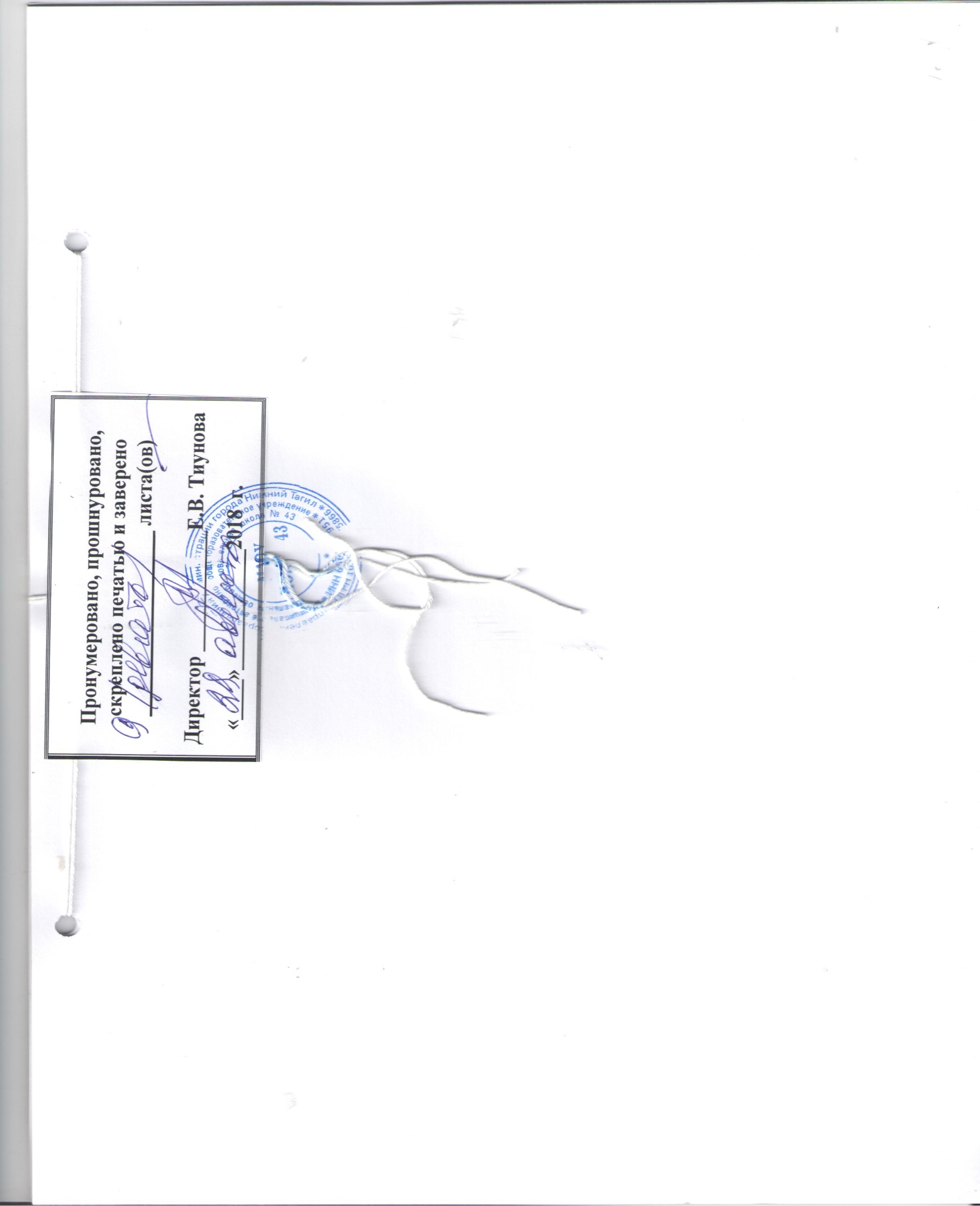 № п/пТема урокаКол-во часовКол-во часовСодержание1Начнем.1Знакомство. С одноклассниками, учителем, персонажами детских произведений: имя, возраст. Приветствие, прощание  (с использованием типичных фраз речевого этикета).Знакомство. С одноклассниками, учителем, персонажами детских произведений: имя, возраст. Приветствие, прощание  (с использованием типичных фраз речевого этикета).2Мои буквы.1Знакомство. С одноклассниками, учителем, персонажами детских произведений: имя, возраст. Приветствие, прощание(с использованием типичных фраз речевого этикета).Знакомство. С одноклассниками, учителем, персонажами детских произведений: имя, возраст. Приветствие, прощание(с использованием типичных фраз речевого этикета).3Мои буквы.1Знакомство. С одноклассниками, учителем, персонажами детских произведений: имя, возраст. Приветствие, прощание (с использованием типичных фраз речевого этикета).Знакомство. С одноклассниками, учителем, персонажами детских произведений: имя, возраст. Приветствие, прощание (с использованием типичных фраз речевого этикета).4Мои буквы.1Знакомство. С одноклассниками, учителем, персонажами детских произведений: имя, возраст. Приветствие, прощание  (с использованием типичных фраз речевого этикета).Знакомство. С одноклассниками, учителем, персонажами детских произведений: имя, возраст. Приветствие, прощание  (с использованием типичных фраз речевого этикета).5Буквосочетания.1Знакомство. С одноклассниками, учителем, персонажами детских произведений: имя, возраст. Приветствие, прощание (с использованием типичных фраз речевого этикета).Знакомство. С одноклассниками, учителем, персонажами детских произведений: имя, возраст. Приветствие, прощание (с использованием типичных фраз речевого этикета).6Буквосочетания.1Знакомство. С одноклассниками, учителем, персонажами детских произведений: имя, возраст. Приветствие, прощание(с использованием типичных фраз речевого этикета.Знакомство. С одноклассниками, учителем, персонажами детских произведений: имя, возраст. Приветствие, прощание(с использованием типичных фраз речевого этикета.7Заглавные и прописные буквы.1Знакомство. С одноклассниками, учителем, персонажами детских произведений: имя, возраст. Приветствие, прощание (с использованием типичных фраз речевого этикета.Знакомство. С одноклассниками, учителем, персонажами детских произведений: имя, возраст. Приветствие, прощание (с использованием типичных фраз речевого этикета.8Привет.1Знакомство. С одноклассниками, учителем, персонажами детских произведений: имя, возраст. Приветствие, прощание(с использованием типичных фраз речевого этикета.Знакомство. С одноклассниками, учителем, персонажами детских произведений: имя, возраст. Приветствие, прощание(с использованием типичных фраз речевого этикета.    9Привет.1Знакомство. С одноклассниками, учителем, персонажами детских произведений: имя, возраст. Приветствие, прощание(с использованием типичных фраз речевого этикета.Знакомство. С одноклассниками, учителем, персонажами детских произведений: имя, возраст. Приветствие, прощание(с использованием типичных фраз речевого этикета.10Моя семья.1Я и моя семья. Члены семьи, их имена, внешность.Я и моя семья. Члены семьи, их имена, внешность.11Моя семья.1Я и моя семья. Члены семьи, их имена, внешность.Я и моя семья. Члены семьи, их имена, внешность.12Мой дом.1Мир вокруг меня. Мой дом/квартира/комната: названия комнат, их размер, предметы мебели и интерьера.Мир вокруг меня. Мой дом/квартира/комната: названия комнат, их размер, предметы мебели и интерьера.13Мой дом.1Мир вокруг меня. Мой дом/квартира/комната: названия комнат, их размер, предметы мебели и интерьера.Мир вокруг меня. Мой дом/квартира/комната: названия комнат, их размер, предметы мебели и интерьера.14Поиски обезьянки Чаклз.1Мир вокруг меня. Мой дом/квартира/комната: названия комнат, их размер, предметы мебели и интерьера.Мир вокруг меня. Мой дом/квартира/комната: названия комнат, их размер, предметы мебели и интерьера.15Поиски обезьянки Чаклз.1Мир вокруг меня. Мой дом/квартира/комната: названия комнат, их размер, предметы мебели и интерьера.Мир вокруг меня. Мой дом/квартира/комната: названия комнат, их размер, предметы мебели и интерьера.16Обезьянка Чаклз в ванной комнате.1Мир вокруг меня. Мой дом/квартира/комната: названия комнат, их размер, предметы мебели и интерьера.Мир вокруг меня. Мой дом/квартира/комната: названия комнат, их размер, предметы мебели и интерьера.17Обезьянка Чаклз в ванной комнате.1Мир вокруг меня. Мой дом/квартира/комната: названия комнат, их размер, предметы мебели и интерьера.Мир вокруг меня. Мой дом/квартира/комната: названия комнат, их размер, предметы мебели и интерьера.18Портфолио (рассказ о своей комнате).1Мир вокруг меня. Мой дом/квартира/комната: названия комнат, их размер, предметы мебели и интерьера.Мир вокруг меня. Мой дом/квартира/комната: названия комнат, их размер, предметы мебели и интерьера.19Сады в России и в Великобритании.1Страна/страны изучаемого языка и родная странаСтрана/страны изучаемого языка и родная страна20Сказка о городской и сельской мышках. 1Страна/страны изучаемого языка и родная страна. Небольшие произведения детского фольклора на английском языке.Страна/страны изучаемого языка и родная страна. Небольшие произведения детского фольклора на английском языке.21Урок-повторение по теме «Мой дом». Теперь я знаю!1Мир вокруг меня. Мой дом/квартира/комната: названия комнат, их размер, предметы мебели и интерьера.Мир вокруг меня. Мой дом/квартира/комната: названия комнат, их размер, предметы мебели и интерьера.22Проверочная работа №1.1Мир вокруг меня. Мой дом/квартира/комната: названия комнат, их размер, предметы мебели и интерьера.Мир вокруг меня. Мой дом/квартира/комната: названия комнат, их размер, предметы мебели и интерьера.23Мой день рождения.1Знакомство.С одноклассниками, учителем, персонажами детских произведений: имя, возраст. Приветствие, прощание (с использованием типичных фраз речевого этикета.Я и моя семья. Члены семьи, их имена, внешность. Любимая еда. Семейные праздники: день рождения.Знакомство.С одноклассниками, учителем, персонажами детских произведений: имя, возраст. Приветствие, прощание (с использованием типичных фраз речевого этикета.Я и моя семья. Члены семьи, их имена, внешность. Любимая еда. Семейные праздники: день рождения.24Мой день рождения.1Я и моя семья. Члены семьи, их имена, внешность. Любимая еда. Семейные праздники: день рождения.Я и моя семья. Члены семьи, их имена, внешность. Любимая еда. Семейные праздники: день рождения.25Вкусный шоколад.1Я и моя семья. Члены семьи, их имена, внешность. Любимая еда. Семейные праздники: день рождения.Я и моя семья. Члены семьи, их имена, внешность. Любимая еда. Семейные праздники: день рождения.26Вкусный шоколад.1Я и моя семья. Члены семьи, их имена, внешность. Любимая еда. Семейные праздники: день рождения.Я и моя семья. Члены семьи, их имена, внешность. Любимая еда. Семейные праздники: день рождения.27Любимая еда.1Я и моя семья. Члены семьи, их имена, внешность. Любимая еда. Семейные праздники: день рождения.Я и моя семья. Члены семьи, их имена, внешность. Любимая еда. Семейные праздники: день рождения.28Любимая еда.1Я и моя семья. Члены семьи, их имена, внешность. Любимая еда. Семейные праздники: день рождения.Я и моя семья. Члены семьи, их имена, внешность. Любимая еда. Семейные праздники: день рождения.29Портфолио (рассказ о своей любимой еде).1Я и моя семья. Члены семьи, их имена, внешность. Любимая еда. Семейные праздники: день рождения.Я и моя семья. Члены семьи, их имена, внешность. Любимая еда. Семейные праздники: день рождения.30Традиционные блюда британской и русской кухни.1Страна/страны изучаемого языка и родная странаСтрана/страны изучаемого языка и родная страна31 Сказка о городской и сельской мышках.1Страна/страны изучаемого языка и родная страна. Небольшие произведения детского фольклора на английском языке.Страна/страны изучаемого языка и родная страна. Небольшие произведения детского фольклора на английском языке.32Урок-повторение по теме «Мой день рождения». Теперь я знаю!1Я и моя семья. Члены семьи, их имена, внешность. Любимая еда. Семейные праздники: день рождения.Я и моя семья. Члены семьи, их имена, внешность. Любимая еда. Семейные праздники: день рождения.33Проверочная работа №2.1Я и моя семья. Члены семьи, их имена, внешность. Любимая еда. Семейные праздники: день рождения.Я и моя семья. Члены семьи, их имена, внешность. Любимая еда. Семейные праздники: день рождения.34Животные.1Мир вокруг меня. Любимое домашнее животное (имя, возраст, цвет, размер, характер, что умеет делать).Мир вокруг меня. Любимое домашнее животное (имя, возраст, цвет, размер, характер, что умеет делать).35Животные. 1Мир вокруг меня. Любимое домашнее животное (имя, возраст, цвет, размер, характер, что умеет делать).Мир вокруг меня. Любимое домашнее животное (имя, возраст, цвет, размер, характер, что умеет делать).36Я умею прыгать!1Мир моих увлечений. Выходной день (в зоопарке, цирке), каникулы.Мир моих увлечений. Выходной день (в зоопарке, цирке), каникулы.37Я умею прыгать!1Мир моих увлечений. Выходной день в цирке, каникулы.Мир моих увлечений. Выходной день в цирке, каникулы.38В цирке.1Мир моих увлечений. Выходной день в цирке, каникулы.Мир моих увлечений. Выходной день в цирке, каникулы.39В цирке.1Мир моих увлечений. Выходной день в цирке, каникулы.Мир моих увлечений. Выходной день в цирке, каникулы.40Портфолио(рассказ о том, что умеешь делать).1Мир моих увлечений. Выходной день в цирке, каникулы.Мир моих увлечений. Выходной день в цирке, каникулы.41Любимые домашние животные в Росси и в Великобритании.1Страна/страны изучаемого языка и родная странаСтрана/страны изучаемого языка и родная страна42Сказка о городской и сельской мышках.1Страна/страны изучаемого языка и родная страна. Небольшие произведения детского фольклора на английском языке.Страна/страны изучаемого языка и родная страна. Небольшие произведения детского фольклора на английском языке.43Урок-повторение по теме «Мои животные». Теперь я знаю!1Мир вокруг  меня. Любимое домашнее животное (имя, возраст, цвет, размер, характер, что умеет делать).Мир вокруг  меня. Любимое домашнее животное (имя, возраст, цвет, размер, характер, что умеет делать).44Проверочная работа №3.1Мир вокруг меня. Любимое домашнее животное (имя, возраст, цвет, размер, характер, что умеет делать).Мир вокруг меня. Любимое домашнее животное (имя, возраст, цвет, размер, характер, что умеет делать).45Игрушки.1Мир моих увлечений (игрушки).Мир моих увлечений (игрушки).46Игрушки.1Мир моих увлечений (игрушки).Мир моих увлечений (игрушки).47У нее голубые глаза.1Я и моя семья. Члены семьи, их имена, внешность.Я и моя семья. Члены семьи, их имена, внешность.48У нее голубые глаза.1Я и моя семья. Члены семьи, их имена, внешность.Я и моя семья. Члены семьи, их имена, внешность.49Плюшевый мишка.1Я и моя семья. Члены семьи, их имена, внешность.Я и моя семья. Члены семьи, их имена, внешность.50Плюшевый мишка.1Я и моя семья. Члены семьи, их имена, внешность.Я и моя семья. Члены семьи, их имена, внешность.51Портфолио (рассказ о своей любимой игрушке).1Мир моих увлечений (игрушки).Мир моих увлечений (игрушки).52Любимая игрушка британских детей и старинные русские игрушки.1Страна/страны изучаемого языка и родная странаСтрана/страны изучаемого языка и родная страна53Сказка о городской и сельской мышках.                                                                1Страна/страны изучаемого языка и родная страна. Небольшие произведения детского фольклора на английском языке.Страна/страны изучаемого языка и родная страна. Небольшие произведения детского фольклора на английском языке.54Урок-повторение по теме «Мои игрушки». Теперь я знаю!1Мир моих увлечений (игрушки).Я и моя семья. Члены семьи, их имена, внешность.Мир моих увлечений (игрушки).Я и моя семья. Члены семьи, их имена, внешность.55Проверочная работа №4.1Мир моих увлечений (игрушки).Я и моя семья. Члены семьи, их имена, внешность.Мир моих увлечений (игрушки).Я и моя семья. Члены семьи, их имена, внешность.56Каникулы.1Я и моя семья. Члены семьи, их имена, внешность. Покупки в магазине: одежда, обувь, основные продукты питания. Любимая еда. Семейные праздники: день рождения.Я и моя семья. Члены семьи, их имена, внешность. Покупки в магазине: одежда, обувь, основные продукты питания. Любимая еда. Семейные праздники: день рождения.57Каникулы.1Я и моя семья. Члены семьи, их имена, внешность. Покупки в магазине: одежда, обувь, основные продукты питания. Любимая еда. Семейные праздники: день рождения.Я и моя семья. Члены семьи, их имена, внешность. Покупки в магазине: одежда, обувь, основные продукты питания. Любимая еда. Семейные праздники: день рождения.58Ветренно.Мир вокруг меня. Времена года, погодаМир вокруг меня. Времена года, погода59Ветренно.1Мир вокруг меня. Времена года, погодаМир вокруг меня. Времена года, погода60Волшебный остров.1Мир вокруг меня. Времена года, погодаМир вокруг меня. Времена года, погода61Волшебный остров.1Мир вокруг меня. Времена года, погодаМир вокруг меня. Времена года, погода62Портфолио (рассказ о себе). 1Мир вокруг меня. Времена года, погодаМир вокруг меня. Времена года, погода63Урок-повторение по теме «Мои каникулы».1Я и моя семья. Члены семьи, их имена, внешность. Покупки в магазине: одежда, обувь, основные продукты питания. Любимая еда. Семейные праздники: день рождения.Мир вокруг меня. Времена года, погода.Я и моя семья. Члены семьи, их имена, внешность. Покупки в магазине: одежда, обувь, основные продукты питания. Любимая еда. Семейные праздники: день рождения.Мир вокруг меня. Времена года, погода.64Проверочная работа №5.1Я и моя семья. Члены семьи, их имена, внешность. Покупки в магазине: одежда, обувь, основные продукты питания. Любимая еда. Семейные праздники: день рождения.Мир вокруг меня. Времена года, погода.Я и моя семья. Члены семьи, их имена, внешность. Покупки в магазине: одежда, обувь, основные продукты питания. Любимая еда. Семейные праздники: день рождения.Мир вокруг меня. Времена года, погода.65Места отдыха в Великобритании и в России.1Страна/страны изучаемого языка и родная странаСтрана/страны изучаемого языка и родная страна66Сказка о городской и сельской мышках.1Страна/страны изучаемого языка и родная страна. Небольшие произведения детского фольклора на английском языке.Страна/страны изучаемого языка и родная страна. Небольшие произведения детского фольклора на английском языке.67Время представления.1Мир моих увлечений (игрушки)Выходной день (в цирке, кукольном театре), каникулы.Мир моих увлечений (игрушки)Выходной день (в цирке, кукольном театре), каникулы.68Время представления.1Мир моих увлечений (игрушки)Выходной день (в цирке, кукольном театре), каникулы.Мир моих увлечений (игрушки)Выходной день (в цирке, кукольном театре), каникулы.№ п/пТема урокаКол-во часовСодержание1С возвращением!1Знакомство(с одноклассниками, учителем). Приветствие, прощание (с использованием типичных фраз речевого этикета)2С возвращением!1Знакомство(с одноклассниками, учителем). Приветствие, прощание (с использованием типичных фраз речевого этикета)3Снова в школу.1Моя школа (учебные предметы, школьные принадлежности)4Снова в школу.1Моя школа (учебные предметы, школьные принадлежности)5Школьные предметы.1Моя школа (учебные предметы, школьные принадлежности)6Школьные предметы. Забава в школе. Комикс.1Моя школа (учебные предметы, школьные принадлежности)7Сказка о солдатике. 1Страна/страны изучаемого языка и родная страна. Небольшие произведения детского фольклора на английском языке.8Начальная школа в Великобритании и России.1Страна/страны изучаемого языка и родная страна (школы, дома, магазины, животный мир, блюда национальной кухни, мир увлечений)9Повторение по теме «Школьные дни». 1Моя школа (учебные предметы, школьные принадлежности)   10Modular Test 1 (тест к модулю 1).1Моя школа (учебные предметы, школьные принадлежности)11Новый член семьи.1Я и моя семья. Члены семьи, их имена, возраст.12Новый член семьи.1Я и моя семья. Члены семьи, их имена, возраст.13Счастливая семья.1Я и моя семья. Члены семьи, их имена, возраст.14Счастливая семья. Забава в школе. Комикс.1Я и моя семья. Члены семьи, их имена, возраст.15Сказка о солдатике.1Страна/страны изучаемого языка и родная страна. Небольшие произведения детского фольклора на английском языке.16Рассказы о семьях в Великобритании, Австралии и России.1Страна/страны изучаемого языка и родная страна (школы, дома, магазины, животный мир, блюда национальной кухни, мир увлечений)17Повторение по теме «Семья». Теперь я знаю!1Я и моя семья. Члены семьи, их имена, возраст.18ModularTest 2 (тест к модулю 2).1Я и моя семья. Члены семьи, их имена, возраст.19Он любит желе.1Мой день (распорядок дня). Покупки в магазине (основные продукты питания). Любимая еда.20Он любит желе.1Мой день (распорядок дня). Покупки в магазине (основные продукты питания). Любимая еда21В коробке для ланча. 1Мой день (распорядок дня). Покупки в магазине (основные продукты питания). Любимая еда22В коробке для ланча. Забава в школе. Комикс.1Мой день (распорядок дня). Покупки в магазине (основные продукты питания). Любимая еда23Сказка о солдатике.1Страна/страны изучаемого языка и родная страна. Небольшие произведения детского фольклора на английском языке.24Традиционная английская еда и русское лакомство.1Страна/страны изучаемого языка и родная страна (школы, дома, магазины, животный мир, блюда национальной кухни, мир увлечений)25Повторение по теме «Моя любимая еда».1Мой день (распорядок дня). Покупки в магазине (основные продукты питания). Любимая еда26Modular Test 3 (тест к модулю 3).1Мой день (распорядок дня). Покупки в магазине (основные продукты питания). Любимая еда27Игрушки для маленькой Бетси.1Мир моих увлечений (игрушки). Мои любимые занятия.28Игрушки для маленькой Бетси.1Мир моих увлечений (игрушки). Мои любимые занятия.29Диагностическая контрольная работа.1Моя школа (учебные предметы, школьные принадлежности).Я и моя семья. Члены семьи, их имена, возраст.Мой день (распорядок дня). Покупки в магазине (основные продукты питания). Любимая еда.30Особые дни. Рождество.1Семейные праздники (Рождество, День матери, подарки)31Празднование Нового года в России и Рождества в Великобритании.1Страна/страны изучаемого языка и родная страна (школы, дома, магазины, животный мир, блюда национальной кухни, мир увлечений)32В моей комнате.1Мир моих увлечений (игрушки). Мои любимые занятия.33В моей комнате. Забава в школе. Комикс.1Мир моих увлечений (игрушки). Мои любимые занятия.34Сказка о солдатике. 1Страна/страны изучаемого языка и родная страна. Небольшие произведения детского фольклора на английском языке.35Повторение по теме «Игрушки». Теперь я знаю!1Мир моих увлечений (игрушки). Мои любимые занятия.36Modular Test 4 (тест к модулю 4).1Мир моих увлечений (игрушки). Мои любимые занятия.37Смешные коровы.1Я и мои друзья. Любимое домашнее животное (имя, возраст, цвет, размер, характер, что умеет делать)38Смешные коровы.1Я и мои друзья. Любимое домашнее животное (имя, возраст, цвет, размер, характер, что умеет делать)39Умные животные.1Я и мои друзья. Любимое домашнее животное (имя, возраст, цвет, размер, характер, что умеет делать)40Умные животные. Забава в школе. Комикс.1Я и мои друзья. Любимое домашнее животное (имя, возраст, цвет, размер, характер, что умеет делать)41Сказка о солдатике.1Страна/страны изучаемого языка и родная страна. Небольшие произведения детского фольклора на английском языке.42Животный мир Австралии и Театр зверей Дурова.1Страна/страны изучаемого языка и родная страна (школы, дома, магазины, животный мир, блюда национальной кухни, мир увлечений)43Повторение по теме «Животные». Теперь я знаю!1Я и мои друзья. Любимое домашнее животное (имя, возраст, цвет, размер, характер, что умеет делать)44Modular Test 5 (тест к модулю 5).1Я и мои друзья. Любимое домашнее животное (имя, возраст, цвет, размер, характер, что умеет делать)   45Бабушка! Дедушка!1Мир вокруг меня. Мой дом/квартира/комната: названия комнат, их размер, предметы мебели и интерьера.46Бабушка! Дедушка!1Мир вокруг меня. Мой дом/квартира/комната: названия комнат, их размер, предметы мебели и интерьера.47Особые дни. Мамин день.1Семейные праздники (Рождество, День матери, подарки)48Мой дом.1Мир вокруг меня. Мой дом/квартира/комната: названия комнат, их размер, предметы мебели и интерьера.49Мой дом. Забава в школе. Комикс.1Мир вокруг меня. Мой дом/квартира/комната: названия комнат, их размер, предметы мебели и интерьера.50Сказкаосолдатике.1Страна/страны изучаемого языка и родная страна. Небольшие произведения детского фольклора на английском языке.51В каких домах живут британцы. Дом-музей Л.Н.Толстого.1Страна/страны изучаемого языка и родная страна (школы, дома, магазины, животный мир, блюда национальной кухни, мир увлечений)52Повторение по теме «Любимый дом». Теперь я знаю!1Мир вокруг меня. Мой дом/квартира/комната: названия комнат, их размер, предметы мебели и интерьера.53Modular Test 6 (тест к модулю 6).1Мир вокруг меня. Мой дом/квартира/комната: названия комнат, их размер, предметы мебели и интерьера.54Мы хорошо проводим время.1Мир моих увлечений (игрушки). Мои любимые занятия.Выходной день (в театре животных, доме-музее, парке).55Мы хорошо проводим время.1Мир моих увлечений (игрушки). Мои любимые занятия.Выходной день (в театре животных, доме-музее, парке).56В парке.1Я и мои друзья (увлечения/хобби, совместные занятия)57В парке. Забава в школе. Комикс.1Я и мои друзья (увлечения/хобби, совместные занятия)58Сказка о солдатике.Свободное время детей в США и России.1Страна/страны изучаемого языка и родная страна. (школы, дома, магазины, животный мир, блюда национальной кухни, мир увлечений).Небольшие произведения детского фольклора на английском языке.59Повторение по теме «Выходной день».1Мир моих увлечений (игрушки). Мои любимые занятия.Выходной день (в театре животных, доме-музее, парке).Я и мои друзья (увлечения/хобби, совместные занятия)60ModularTest 7 (тест к модулю 7).1Мир моих увлечений (игрушки). Мои любимые занятия.Выходной день (в театре животных, доме-музее, парке).61Веселый день.1Мой день (распорядок дня). Покупки в магазине (основные продукты питания). Любимая еда62Веселый день.1Мой день (распорядок дня). Покупки в магазине (основные продукты питания). Любимая еда63По воскресеньям.1Мой день (распорядок дня). Покупки в магазине (основные продукты питания). Любимая еда64Диагностическая контрольная работа.1Мир моих увлечений (игрушки). Мои любимые занятия.Я и мои друзья (увлечения/хобби, совместные занятия). Мой день (распорядок дня). Покупки в магазине (основные продукты питания). Любимая еда.65По воскресеньям. Забава в школе. Комикс.1Мой день (распорядок дня). Покупки в магазине (основные продукты питания). Любимая еда66Повторение по теме «День за днем».1Мой день (распорядок дня). Покупки в магазине (основные продукты питания). Любимая еда67ModularTest 8 (тест к модулю 8).1Мой день (распорядок дня). Покупки в магазине (основные продукты питания). Любимая еда68Сказка о солдатике. Персонажи американских и российских мультфильмов.1Страна/страны изучаемого языка и родная страна.(школы, дома, магазины, животный мир, блюда национальной кухни, мир увлечений). Небольшие произведения детского фольклора на английском языке.№ п/пТема урокаКол-во часовСодержание1Снова вместе!1Знакомство с новыми друзьями: имя, фамилия, возраст, класс; персонажам детских произведений. Приветствие, прощание (с использованием типичных фраз английского речевого этикета).2Снова вместе!1Моя школа учебные предметы, школьные принадлежности.3Одна большая счастливая семья.1Я и моя семья. Члены семьи, их имена, возраст, внешность, черты характера, профессии, увлечения/хобби.4Одна большая счастливая семья.1Мир вокруг меня. Мой дом, предметы мебели и интерьера.5Мой лучший друг.1Я и мои друзья имя, возраст, внешность, характер, увлечения/хобби. Совместные занятия.6Мой лучший друг. Забава в школе. Комикс.1Я и мои друзья имя, возраст, внешность, характер, увлечения/хобби. Совместные занятия. Мир моих увлечений. Мои любимые сказки, комиксы. 7Сказка «Златовласка и три медведя».1Страна/страны изучаемого языка и родная страна. Небольшие произведения детского фольклора на английском языке.8Столицы англо-говорящих стран и города-миллионеры России.1Страна/cтраны изучаемого языка и родная страна. Столицы, культура, традиции.9Повторение по теме « Семья и друзья».1Я и мои друзья :имя, возраст, внешность, характер, увлечения/хобби. Совместные занятия.Мир вокруг меня :мой дом, предметы мебели и интерьера. Проверочная работа №1.1Я и мои друзья :имя, возраст, внешность, характер, увлечения/хобби. Совместные занятия.Мир вокруг меня :мой дом, предметы мебели и интерьера.11Ветеринарная больница.1Мир вокруг меня. Профессии. Различные учреждения и их местонахождение.12Ветеринарная больница.1Мир вокруг меня. Профессии. Различные учреждения и их местонахождение.13Работай и играй.1Мир моих увлечений. Мои любимые занятия. Виды спорта и спортивные игры. Мой день : распорядок дня, домашние обязанности.14Работай и играй.Забава в школе. Комикс.1Мир моих увлечений. Мои любимые сказки, комиксы. 15Сказка  «Златовласка и три медведя»1Страна/страны изучаемого языка и родная страна. Небольшие произведения детского фольклора на английском языке. 16Типичный день американского школьника. Кем мечтают стать российские дети.1Страна/cтраны изучаемого языка и родная страна. Столицы, культура, традиции.17Повторение по теме «Рабочий день».1Мир вокруг меня. Профессии. Различные учреждения и их местонахождение. Моя семья и друзья. Члены семьи, друзья, их имена, возраст, внешность и характер. 18Проверочная работа №2.1Мир вокруг меня. Профессии. Различные учреждения и их местонахождение. Моя семья и друзья. Члены семьи, друзья, их имена, возраст, внешность и характер. 19Пиратский фруктовый салат.1Мой день. Любимая еда.20Пиратский фруктовый салат.1Мой день. Любимая еда.21Приготовь блюдо.1Мой день. Покупки в магазине (основные продукты питания). Цены. Любимая еда.22Приготовь блюдо. Забава в школе. Комикс.1Мой день. Любимая еда. Мир моих увлечений. Мои любимые сказки, комиксы.23Сказка « Златовласка и три медведя»1Страна/страны изучаемого языка и родная страна. Небольшие произведения детского фольклора на английском языке.24Традиционные английские сладкие блюда и популярные русские лакомства.1Страна/cтраны изучаемого языка и родная страна. Столицы, культура, традиции.25Повторение по теме « Вкусные угощения»1Мой день. Покупки в магазине. Цены. Любимая еда.26Проверочная работа №3.1Мой день. Покупки в магазине. Цены. Любимая еда.27Смешные животные.1Мир моих увлечений. Выходной день (в зоопарке).28Диагностическая контрольная работа №1.1Моя школа (учебные предметы, школьные принадлежности).Мой день. Любимая еда.Я и мои друзья (имя, возраст, внешность, характер, увлечения/хобби). Совместные занятия.29Смешные животные.1Мир моих увлечений. Выходной день (в зоопарке).30Без ума от животных.1Мир моих увлечений. Выходной день (в зоопарке). 31Без ума от животных. Забава в школе. Комикс.1Мир моих увлечений. Выходной день (в зоопарке).Мои любимые сказки, комиксы.32Сказка « Златовласка и три медведя».1Страна/страны изучаемого языка и родная страна. Небольшие произведения детского фольклора на английском языке.33Заповедники Австралии и России.1Страна/cтраны изучаемого языка и родная страна. Столицы, культура, традиции.34Повторение по теме «В зоопарке»1Мир моих увлечений. Выходной день (в зоопарке).35Проверочная работа №4.1Мир моих увлечений. Выходной день (в зоопарке).36Чайная вечеринка.1Мой день. Семейные праздники: день рождения.37Чайная вечеринка.1Мир моих увлечений. Выходной день (в зоопарке, в парке аттракционов, в кинотеатре).38Наши прошлые события.1Мир моих увлечений. Выходной день (в зоопарке ,в парке аттракционов, в кинотеатре).39Наши прошлые события. Забава в школе. Комикс.1Мир моих увлечений. Выходной день (в зоопарке, в парке аттракционов, в кинотеатре). Мои любимые сказки,комиксы.40Сказка «Златовласка и три медведя»1Страна/страны изучаемого языка и родная страна. Небольшие произведения детского фольклора на английском языке.41Празднование дня рождения в Великобритании и Дня города в России.1Страна/страны изучаемого языка и родная страна.Столицы, культура, традиции. Мой день. Семейные праздники: день рождения.42Повторение по теме « Где ты был вчера?»1Мир моих увлечений. Выходной день (в зоопарке,в парке аттракционов, в кинотеатре).43Проверочная работа №5.1Мир моих увлечений. Выходной день (в зоопарке, в парке аттракционов, в кинотеатре).44Заяц и черепаха.1Мир моих увлечений. Мои любимые сказки. 45Заяц и черепаха.1Мир моих увлечений. Мои любимые занятия.  46Однажды.1Мир моих увлечений. Мои любимые сказки.47Однажды. Забава в школе. Комикс.1Мир моих увлечений. Мои любимые сказки, комиксы.48Сказка «Златовласка и три медведя»1Страна/страны изучаемого языка и родная страна. Небольшие произведения детского фольклора на английском языке.49Повторение по теме «Расскажи сказку»1Мир моих увлечений. Мои любимые занятия.50Проверочная работа №6.1Мир моих увлечений. Мои любимые занятия.51История Великобритании в стихотворениях. Мир русских сказок.1Страна/cтраны изучаемого языка и родная страна. Столицы, культура, традиции.52Лучшие времена.1Мир моих увлечений .Выходной день (в зоопарке, в парке аттракционов, в кинотеатре).53Лучшие времена.1Мир моих увлечений. Выходной день (в парке аттракционов, в кинотеатре).54Лучшие моменты.1Я и мои друзья. Совместные занятия.55Лучшие моменты. Забава в школе. Комикс.1Я и мои друзья. Совместные занятия.Мир моих увлечений. Мои любимые сказки, комиксы.56Сказка «Златовласка и три медведя»1Страна/страны изучаемого языка и родная страна. Небольшие произведения детского фольклора на английском языке.57Тематический парк Великобритании. Памятные даты.1Страна/cтраны изучаемого языка и родная страна. Столицы, культура, традиции.58Повторение по теме «Памятные даты»1Мир моих увлечений. Выходной день. Мои любимые занятия. 59Проверочная работа №7.1Мир моих увлечений. Выходной день. Мои любимые занятия.60Впереди хорошие времена.1Мир вокруг меня. Путешествия.61Впереди хорошие времена.1Мир вокруг меня. Путешествия.62Привет солнышко!1Мир вокруг меня. Погода. Путешествия.63Диагностическая контрольная работа №2.1Мир моих увлечений. Выходной день (в зоопарке, в парке аттракционов, в кинотеатре).Я и мои друзья. Совместные занятия.Мир вокруг меня. Погода. Путешествия.64Привет солнышко! Забава в школе. Комикс.1Мир моих увлечений. Мои любимые сказки, комиксы.65Повторение по теме «Места дня отдыха»1Мир вокруг меня. Погода. Путешествия.66Проверочная работа №8.1Мир вокруг меня. Погода. Путешествия.67Сказка «Златовласка и три медведя»1Страна/страны изучаемого языка и родная страна. Небольшие произведения детского фольклора на английском языке.68Популярное место отдыха американцев - Флорида. Путешествие по России.1Страна/cтраны изучаемого языка и родная страна. Столицы, культура, традиции.